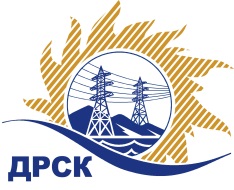 Акционерное Общество«Дальневосточная распределительная сетевая  компания»ПРОТОКОЛ № 110/УР-РЗакупочной комиссии по запросу предложений в электронной форме с участием только субъектов МСП на право заключения договора на выполнение работ «Ремонт ВЛ-10 кВ Ф-4, 6 ПС Ивановка, ВЛ-0,4 кВ с.Среднебелое, с.Свободка, с.Лиманное, КТП 10/0,4 кВ № 03-13 с.Успеновка» (закупка 25.1 раздела 1.1. ГКПЗ 2019 г.)СПОСОБ И ПРЕДМЕТ ЗАКУПКИ: запрос предложений в электронной форме с участием только субъектов МСП на право заключения договора на выполнение работ «Ремонт ВЛ-10 кВ Ф-4, 6 ПС Ивановка, ВЛ-0,4 кВ с.Среднебелое, с.Свободка, с.Лиманное, КТП 10/0,4 кВ № 03-13 с.Успеновка» (закупка 25.1 раздела 1.1. ГКПЗ 2019 г.).КОЛИЧЕСТВО ПОДАННЫХ ЗАЯВОК НА УЧАСТИЕ В ЗАКУПКЕ: 4 (четыре) заявки.КОЛИЧЕСТВО ОТКЛОНЕННЫХ ЗАЯВОК: 0 (ноль) заявок.ВОПРОСЫ, ВЫНОСИМЫЕ НА РАССМОТРЕНИЕ ЗАКУПОЧНОЙ КОМИССИИ: О рассмотрении результатов оценки первых частей заявок О признании заявок соответствующими условиям Документации о закупке по результатам рассмотрения первых частей заявокРЕШИЛИ:По вопросу № 1Признать объем полученной информации достаточным для принятия решения.Принять к рассмотрению основные части заявок следующих участников:По вопросу № 2Признать основные части заявок следующих Участников:19212195781967520101соответствующими условиям Документации о закупке и принять их к дальнейшему рассмотрению.Секретарь Закупочной комиссии 1 уровня  		                                        М.Г.ЕлисееваЧувашова О.В.(416-2) 397-242г.  Благовещенск«18» января 2019№ п/пИдентификационный номер УчастникаДата и время регистрации заявки1921229.12.2018 10:351957809.01.2019 08:021967509.01.2019 11:012010110.01.2019 03:49№ п/пИдентификационный номер УчастникаДата и время регистрации заявки1921229.12.2018 10:351957809.01.2019 08:021967509.01.2019 11:012010110.01.2019 03:49